ПрограммаРОДИТЕЛЬСКОГО КЛУБА«Мой особый ребенок»для коррекционной и обучающей работы с родителями детей с ОВЗВыполнила педагог – психолог: Михайлова Раксана МустафаевнаПояснительная записка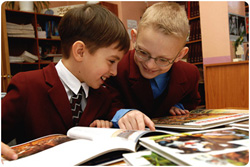 Гармоничное развитие и социальную адаптацию ребенка обеспечивают семья. Для любого ребенка семья – это самое главное в жизни, место, где закладываются основы будущей взрослой жизни. Многие семьи, в которых воспитываются дети с ОВЗ  («особые дети»), сталкиваются со специфическими проблемами, испытывают затруднения в их разрешении. Связано это с  некомпетентностью родителей  по вопросам воспитания и развития «особого» ребенка. Такие дети большую часть своей жизни проводят в кругу семьи, причем круг этот достаточно замкнутый. Поэтому возникают проблемы не только образования и воспитания, но и взаимодействия с социумом.В связи с этим формой работы специалистов (врачей, педагогов и психологов) с родителями детей с отклонениями в развитии»  является образовательно-просветительское направление. Актуальность программы: когда в семье появляется ребенок с ОВЗ, то члены семьи оказываются  в ситуации психологической травмы, семейного стресса и кризиса. Поэтому необходимо  оказывать психологическую помощь не только «особому ребенку», но и его родственникам. В связи с этим представляется необходимой разработка таких форм психокоррекционной работы, с помощью которых будет оказана  психолого-педагогическая, медицинская и социально-правовая поддержка. Целевое назначение Программы: коррекция детско – родительских отношений в семьях, воспитывающих детей с ОВЗ; а также повышение психолого-педагогической компетентности родителей в вопросах воспитания, развития и социальной адаптации детей с ОВЗ посредством психолого-педагогического просвещения.Данная цель обусловила постановку следующих задач:оптимизация детско-родительских взаимоотношений;коррекция неадекватных поведенческих и эмоциональных реакций родителей детей с ограниченными возможностями здоровья;обучение родителей психологическим приемам саморегуляции;формирование у родителей активной жизненной позиции;формирование у родителей представлений о технологиях и методах обучения и воспитания детей с ограниченными возможностями;обучение родителей эффективным приемам коррекционной работы с детьми в домашних условиях.Программой предусмотрена  диагностика родителей: первичная диагностика с целью выявления особенностей конкретной семьи; итоговая диагностика позволяет определить степень эффективности проведенной работы.Содержание программы предполагает активное использование следующих видов деятельности:индивидуальные консультации родителей;тематические опросники, анкетирование, тестирование;памятки, информационные письма;групповая дискуссия;наглядная информация;тренинг;арт-терапия;релаксация.Программа рассчитана на 1 учебный год .Занятия родительского клуба проводятся 1 раз в месяц (8-9 встреч)Продолжительность и время проведения одного занятия 1,5-2 часа:18.00-20.00Целевая группа – родители, воспитывающие детей  с ОВЗ.Ожидаемые результаты реализации программы:Осознание роли семьи и её влияния на формирование личности ребенка с ОВЗ.Создание условий для обеспечения психологической безопасности семьи, воспитывающей ребенка с особыми потребностями.Повышение уровня знаний о состоянии развития и здоровья детей с ОВЗ, реальных возможностях и механизмах их адаптации в обществе.Овладение навыками коррекционно-развивающего взаимодействия с ребенком.ПРИВЛЕЧЕННЫЕ СПЕЦИАЛИСТЫ:Психолог; Медицинский работник.Тематический план занятийСрокиТемаВид деятельностиЦельОтветственныесентябрь«Давайте познакомимся. Навыки эффективного общения»Тренинг-установление партнерских отношений, повышение родительской ответственности;-ознакомление и обучение родителей эффективному общению с ребенком и моделям уверенного поведения при межличностном взаимодействии в семье. -классный руководитель (тьютор по инклюзивному образованию).-психолог.октябрь «Особый ребенок - жизнь без барьеров»Круглый столобмен опытом по социализации детей с ОВЗ -классный руководитель (тьютор по инклюзивному образованию);- психолог;-медицинский работник;-учителя-предметники.ноябрь«Доступность окружающей среды для людей с инвалидностью»Дискуссия об особенностях коррекционно-развивающего обучения детей с ОВЗобмен мнениями по проблеме инклюзивного образования-классный руководитель (тьютор по инклюзивному образованию).-психолог.декабрь«Родители и дети»Тренинг-поиск путей бесконфликтных взаимоотношений  родителей и детей;- осознание различий между внутренним миром ребенка и взрослого, восприятием, эмоциональными переживаниями.-классный руководитель (тьютор по инклюзивному образованию),-медицинский работник,-психолог.январь«Родительская поддержка»Тренинг-оказание эмоциональной поддержки родителям.  -снятие чувства напряжения и тревоги.-классный руководитель (тьютор по инклюзивному образованию),-медицинский работник,-психолог.февраль«АРТ-терапия в помощь родителям»Арт-терпияознакомление родителей с арт-терапевтическими методиками и практическим применением в работе с детьми с ОВЗ.   -классный руководитель (тьютор по инклюзивному образованию),-медицинский работник,-психолог.март«Мастерская арт -терапии»Арт - терапияознакомление родителей с арт-терапевтическими методиками и практическим применением в работе с детьми с ОВЗ.   -классный руководитель (тьютор по инклюзивному образованию),-медицинский работник,-психолог.апрель«Вербальное и невербальное общение»Тренингознакомление родителей с приемами невербального общения.-классный руководитель (тьютор по инклюзивному образованию),-медицинский работник,-психолог.май«Мы вместе — это счастье».Тренинг-обретение уверенности в своих силах;- закрепление гармоничного образа семьи.-классный руководитель (тьютор по инклюзивному образованию),-медицинский работник,-психолог.